Czym wyróżniają się czarne stroje kąpielowe?Są takie elementy, które powinny znaleźć się w każdej szafie. Należą do nich z pewnością <strong>czarne stroje kąpielowe</strong>. Zobacz, dlaczego to opcja pełna zalet!Ponadczasowe czarne stroje kąpieloweGdy wypatrujemy w modzie kąpielowej czegoś, co jest równie uniwersalne, jak i eleganckie, nasze myśli często kierują się w stronę czarnego stroju. To klasyka wybiera od lat, która wciąż zachwyca swoją prostotą i ponadczasowym wdziękiem. Ale co dokładnie sprawia, że czarne stroje kąpielowe są tak wyjątkowe? Przyjrzyjmy się bliżej temu ikonicznemu wyborowi na plażę lub basen.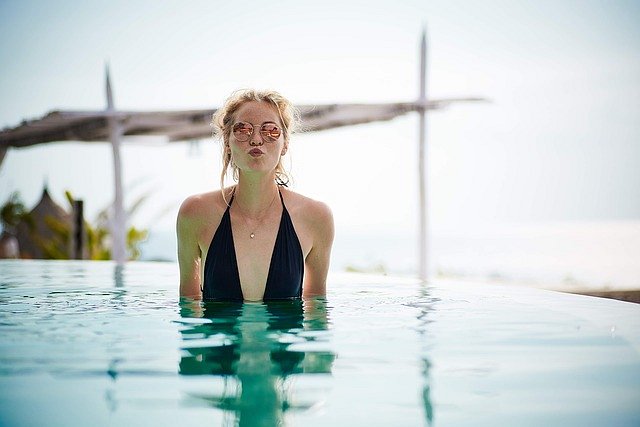 Klasyczne rozwiązania dla każdej kobietyCzarne stroje kąpielowe są niczym mała czarna w świecie mody - zawsze na czasie i zawsze odpowiednie. Bez względu na figurę czy preferencje stylowe, czarny strój kąpielowy stanowi pewny wybór dla każdej kobiety. Dzięki swojej neutralności pasuje do każdej karnacji, a także doskonale komponuje się z różnymi dodatkami plażowymi, jak kapelusze czy chusty. Jednak to nie tylko kwestia estetyki. Czarne stroje kąpielowe mają również praktyczne zalety, które przyciągają kobiety niezależnie od ich wieku czy sylwetki.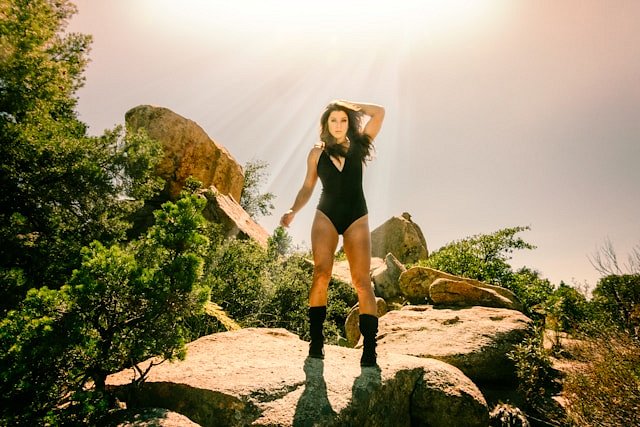 Jakie zalety mają czarne stroje kąpielowe?Przede wszystkim, czarne kostiumy potrafią wysmuklić sylwetkę. Dzięki czarnej barwie, która optycznie zmniejsza objętość, mogą one być doskonałym wyborem dla kobiet, które chcą optycznie wyszczuplić pewne partie ciała. Dodatkowo, czarne stroje kąpielowe są bardzo wszechstronne. Można je nosić na plaży, basenie, a nawet jako element stylizacji na letnie wyjścia. Dzięki temu, że nie odznaczają się zbytnią ekstrawagancją, można je łatwo zestawić z innymi elementami garderoby, tworząc różnorodne stylizacje.